	   Sunday, October 26, 2014	   Monday, October 27, 2014	   Tuesday, October 28, 2014	   Wednesday, October 29, 2014	   Thursday, October 30, 2014	   Friday, October 31, 2014	   Saturday, November 1, 20146:00AMHome Shopping  Shopping program.G6:30AMGadget Geeks (R)    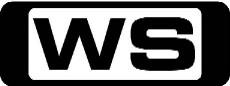 Colin, Tom and Charles turn a skate park into a massive computer game for an inline skater and invent a robot herder for a farmer whose dog is afraid of sheep.PG7:30AMHome Shopping  Home ShoppingG8:00AMHome Shopping  Shopping program.G8:30AMHome Shopping  Shopping program.G9:00AMHome Shopping  Shopping program.G9:30AMStyle in Steel (R)    Style in Steel explores the multiple and complex roles that automobiles have played in our lives. This series is a celebration of the automobile and its enduring beauty.G10:00AMWorld's Toughest Driving Tests (R)    The competition hots up between rival petrolheads Will Mellor and Kirsten O'Brien. The duo go head to head in one of the world's biggest vehicles, the Terex TR100, a dumper truck the size of a house.PG11:00AMAround The World In 80 Ways: Falling For Victoria Falls (R)    Dennis and Rob begin their journey to Victoria Falls high above the treacherous 'skeleton coast' of Africa in antique Chinese fighter planes.PG12:00PMKings of Construction: Dubai's Ski Resort (R)    Ski-Dubai offers what seems impossible - snow in the desert. Investigate the construction of the first indoor ski slope, complete with a black ski run and the ultimate indoor alpine experience.PG1:00PMEngineering Connections: Airbus A380 (R)    Richard Hammond sets out on a quest to find the amazing Engineering Connections behind the Airbus A380, the largest passenger airliner in history.PG2:00PMExtreme Engineering: Millau Viaduct (R)    Examine the quest to build the world's highest bridge as part of a major highway connecting Paris with Italy and Spain.PG3:00PMNFL Game Day    A recap of all the previous week's NFL action.PG3:30PMSound FX: Best Of: Mike Singletary    As part of the Chicago Bears' 'Monsters Of The Midway' in the 80s, Mike Singletary literally was a monster, known as the heart of their defence. Listen up as an NFL legend gets the Sound FX treatment.4:00PMAustralia Smashes Guinness World Records (R) 'CC'    See car cramming, most safety glass panes broken in a minute and the most watermelons punched in a minute! Hosted by James Kerley.PG5:00PM7Mate Sunday Night Movie: Who Framed Roger Rabbit (R) 'CC' (1998)    A toon hating detective is a cartoon rabbit's only hope to prove his innocence when he is accused of murder. Starring BOB HOSKINS, CHRISTOPHER LLOYD, JOANNA CASSIDY, CHARLES FLEISCHER and STUBBY KAYE.PG  (V,A)7:00PM7Mate Sunday Night Movie: Lara Croft Tomb Raider: The Cradle Of Life (R) 'CC' (2003)    Angelina Jolie returns as Lara Croft in which she embarks on a quest to save the mythical Pandora's Box from an evil scientist. Along the way, she recruits a former lover and marine to help. Starring GERARD BUTLER, CIARAN HINDS, CHRIS BARRIE, NOAH TAYLOR and DJIMON HOUNSOU.PG (V,L,S)9:30PM7Mate Sunday Night Movie: Underworld Awakening (R) 'CC' (2012)    When human forces discover the existence of the Vampire and Lycan clans, a war to eradicate both species commences. Kate Beckinsale returns as Selene to lead the battle. Starring KATE BECKINSALE, STEPHEN REA, MICHAEL EALY, THEO JAMES and INDIA EISLEY.AV  (V,H)11:25PMRude Tube: Online Oddities (R)    From the outrageously wacky to the downright rude, see many viral videos, right here on Rude Tube.M  (S)12:00AMThe Chaser's War On Everything (R) 'CC'    The Chaser test out how welcome the Teletubbies are in the gay community, and Mr 10 Questions disturbs Sophia Loren.MA  (S)12:30AMNFL: Week 8: Detroit at Atlanta    **LIVE**Details TBC4:00AMNFL: Week 8: Baltimore at Cincinnati    **LIVE**Details TBC7:30AMNFL: Week 8: Indianapolis at Pittsburgh    **LIVE**Details TBC10:30AMSound FX: Best Of: Peyton Manning    Peyton Manning has as many TD passes in his career as the Cleveland Browns do since 1983. Enough said. Listen up, class is in session.11:00AMDream Car Garage (R)    This motoring series showcases the latest exotic cars, test drives and vintage collectables from museums and the rich and famous, and also includes unbelievable auto restorations.PG11:30AMNFL: Week 8: Green Bay at New Orleans    **LIVE**Details TBC2:30PMDream Car Garage (R)   This motoring series showcases the latest exotic cars, test drives and vintage collectables from museums and the rich and famous, and also includes unbelievable auto restorations.PG 3:00PMUrban Tarzan: Loaded Chimp    Urbantarzan and Caveman wrangle a pistol-packing primate, snag a bull running loose in a corn maze, and pull a 300-pound alligator from a pool.PG3:30PMUrban Tarzan: Welcome To The Jungle    Urbantarzan and Caveman stalk a male lion in the LA River, go head-to-head with a deadly king cobra, and apprehend a loose zebra near a highway rest stop.PG4:00PMPimp My Ride: Thunderbird / Bread Truck (R) 'CC'  Tenita's '65 Thunderbird doesn't fly with her lifestyle. From pink smoke to a racing motor, see how Xzibit and the GAS crew revive Tenita's bird.PG5:00PMMuscle Car: Dodge Dart Fuel And Fire (R)    The Pro-Street Dodge Dart gets a fuel system, and the guys go over safety equipment.PG5:30PMXtreme 4x4: Aluminum Samurai Part IV - Zuwharrie Trail Ride (R)    Each year, hundreds of devoted Suzuki fans gather at the Zuwharrie Trail Ride in North Carolina. This time, we crash the party with our aluminum-tubbed, turbocharged Samurai.PG6:00PMHorsepower TV: Battle Of The Big Blocks (R)    Which monumental motor will make the most horsepower... the Chevy 454 or the Ford 460? Joe and Mike build one of each in the HorsePower shop.G6:30PMSeinfeld: The Truth (R) 'CC'    After a tortuous evening with a new girlfriend, George tells her they should stop seeing each other. He then makes of accommodating her when she insists on hearing the reason.PG7:00PMSeinfeld: The Dog (R) 'CC'    Jerry is stuck at home when he gets roped into dog-sitting a rambunctious hound. Without Jerry around, George and Elaine find they have little in common.PG7:30PMProgram T.B.A. **  8:30PMPawn Stars: Bikes And Blades / Rick's Bad Day (R) 'CC'    Rick has a chance to buy a 1940 quartermasters spyglass that may be from a WWII ship. Can he discover the ship it came from, or will this deal sink?PG9:30PMAmerican Restoration: Apples And X-Rays / Rev'd Up (R)    Rick and his team have a chance to restore an extremely rare department store x-ray machine from the 1940s used to fit shoes. Then a client brings in a rare British motorcycle from the 1950s.PG10:30PMBid and Destroy: Muscle Car Mansion / Home Run House (R)    Lee owes a favour and agrees to tear down a house for much less than the going rate. Than later, while digging through a fired damaged house, Brian and Eric strike sports gold.PG11:30PMSportsFan Clubhouse    Monday and Thursday nights in the SportsFan Clubhouse, Bill Woods is joined by some of the biggest names in sport and entertainment for a lively hour in sports news, views and social media.PG12:30AMWWE Afterburn    Host Scott Stanford brings you all the latest news and information on your favorite SmackDown! superstars; plus, recent SmackDown! matches.M1:30AMAll Worked Up    Ron tussles with a pretty boy with an attitude, Byran has a run-in with a bike messenger with anger management issues and Harold finds a new meaning for fast food when he serves a runaway waitress.M2:00AMAll Worked Up    Ron confronts a big man with a tiny car, Byran ambushes a wedding videographer and Meter Maid Jackie dishes out some justice when a skating team thinks they can roll past a parking ticket.M2:30AMUrban Tarzan: Loaded Chimp (R)    Urbantarzan and Caveman wrangle a pistol-packing primate, snag a bull running loose in a corn maze, and pull a 300-pound alligator from a pool.PG3:00AMUrban Tarzan: Welcome To The Jungle (R)    Urbantarzan and Caveman stalk a male lion in the LA River, go head-to-head with a deadly king cobra, and apprehend a loose zebra near a highway rest stop.PG3:30AMMotor Mate: VIP Pass  Hang out with the Max Power crew at the biggest shows for max'd cars in Tokyo, Los Angeles, Paris, Sydney and Birmingham.MA  (N,S)4:45AMMotor Mate: Bike Havoc  Witness the nightmares that are motor racing's most notorious accidents.6:30AMHome Shopping  Home ShoppingG7:00AMSofia The First: Two To Tangu (R)    Sofia and Amber visit the desert kingdom of Tangu and learn it can be fun to try new things when they attempt to ride magic flying carpets with some unexpected help from Princess Jasmine.G7:30AMJake And The Never Land Pirates: B-B-Big Bug Valley! / The Queen of Never Land (R) 'CC'    Jake leads his team, including Izzy, Cubby and their parrot lookout, Skully aboard their amazing ship, Bucky, sailing from their Pirate Island hideout on a lost treasure hunt throughout Never Land.G8:00AMMickey Mouse Clubhouse: Goofy's Thinking Cap    When Clarabelle Cow plans a fun scavenger hunt for the Clubhouse pals, Professor Von Drake lets Goofy borrow his new invention to help everyone figure out the clues.G8:30AMDoc McStuffins: The Dark Knight/ Hallie Gets An Earful (R)    During a sleepover with all of her toys, Doc discovers that Sir Kirby is afraid of the dark and prescribes a night light to cure him of the 'Dark Willies.'G9:00AMNBC Today 'CC' (R)    International news and weather including interviews with newsmakers in the world of politics, business, media, entertainment and sport.11:00AMMotor Mate: 1950's - Part 5 (R)  Join motoring historian Neville Hay as he recalls the magnificent era in which motor racing truly came of age.12:00PMSeven's V8 Supercars 2014: Gold Coast 600 'CC'    Details TBC2:30PMDream Car Garage (R)    This motoring series showcases the latest exotic cars, test drives and vintage collectables from museums and the rich and famous, and also includes unbelievable auto restorations.PG3:00PMUrban Tarzan: Stung, Sprayed And Subdued    Urbantarzan and Caveman apprehend a deadly pet scorpion, rescue a drunk skunk from a sorority house, and capture what a junkyard owner swears is a chupacabra.PG  (D)3:30PMUrban Tarzan: A Grizzly Find    Team Urbantarzan protects a grizzly bear from being sold into the black market, snares a lemur trapped under a house, and captures a camel terrorizing a nativity scene in L.A.PG4:00PMPimp My Ride: Earth Day Special / Benz (R) 'CC'  Before Kristoffer's Chevy gets pimped, Arnold Schwarzenegger visits Xzibit and the GAS team in this Earth Day special of Pimp my Ride.PG5:00PMMuscle Car: By-Request Builds (R)    It's a how-to as the guys tackle projects that we got e-mails about, with affordable and manageable do-it-yourself how-to.PG5:30PMXtreme 4x4: Half-Price Raptor Part III / Jeep Speed Up Close (R)    To perform like a Raptor, our F-150 needs a stronger engine. Today, we'll bottle up some Lightning, with a budget-friendly junkyard find.PG6:00PMHorsepower TV: Twin Turbo Dodge Challenger (R)    A HorsePower first! Mike and Joe bring in a new Dodge Challenger to turbocharge its 6.1 liter Hemi engine. It's all done without any cutting or modification of the factory car.G6:30PMSeinfeld: The Library (R) 'CC'    The library contacts Jerry about an overdue book dating back to 1971. According to Kramer, with a fine of 5 cents a day for 20 years, the cost could come to $50,000.PG7:00PMSeinfeld: The Pen (R) 'CC'    Jerry and Elaine visit Jerry's parents in Florida, where Jerry's father is being honored by his condominium association.PG7:30PMMythbusters: Hurricane Windows / Shattered Head / Frozen Tree 'CC'    **NEW EPISODE**On this cold and blustery episode, Adam and Jamie bet a house will suffer less damage in a storm if the windows are left open. Then Kari, Grant and Tory tackle frigid fables involving liquid nitrogen.PG8:30PMMan Finds Food: Chi-Town Franken Sandwich    **NEW EPISODE**Adam hunts down sly restaurants in Chi-Town. He reveals a monster sandwich that holds the entire menu in a roll, a true NOLA Po' Boy in a hot dog joint and Chicago's king of gnocchi.PG9:00PMChow Masters: Mac savvy San Francisco    **NEW EPISODE**Chef Sam DeMarco and Hollywood director Frank Coraci find the 3 tastiest, most creative, off-the-map mac 'n' cheese dishes in San Francisco and award one $10,000.PG9:30PMBogan Hunters UNCUT (R)   The bogans are back, and uncensored! There's the sickest burnouts, a car graveyard, Ned Kelly and a dog with a rock. Then there's bogan bikers, exposed breasts, buttocks and more burnouts galore. MA 10:30PMAmerica's Hardest Prisons: Denver: Gang Central    **NEW EPISODE**Meet the gangbangers of Denver County Jail and the officers who risk their lives to keep them under control.M11:30PMBreakout: Pittsburgh 6 (R) 'CC'   The story of how safecracker Nuno Pontes masterminded a daring escape from a maximum security prison.M 12:30AMSportsFan Clubhouse (R)    Monday and Thursday nights in the SportsFan Clubhouse, Bill Woods is joined by some of the biggest names in sport and entertainment for a lively hour in sports news, views and social media.PG1:30AMDetroit 1-8-7: Ice Man/Malibu (R) 'CC'    The detectives hunt for a Hollywood star's murderer and also investigate the chilling demise of a young homeless man.M2:30AMZoom TV (R)    Zoom TV explores everything that drives, flies and floats; focusing on their functions, versatility and of course, reliability.PG3:00AMMotor Mate: Planet Max (R)  Bring together the world's best car drifters from Japan and the USA at California's famous Raceway.  (A)4:20AMMotor Mate: Ferrari Festival (R)  One of the greatest Ferrari gatherings the world has ever seen.6:30AMHome Shopping  Home ShoppingG7:00AMSofia The First: Finding Clover (R)    When Sofia is too busy to spend time with Clover, he decides to leave the castle and join a travelling magic show.G7:30AMJake And The Never Land Pirates: Hook And The Itty-Bitty Kitty / Pirate Campout (R) 'CC'    Jake leads his team, including Izzy, Cubby and their parrot lookout, Skully aboard their amazing ship, Bucky, sailing from their Pirate Island hideout on a lost treasure hunt throughout Never Land.G8:00AMMickey Mouse Clubhouse: Minnie And Daisy's Flower Shower    Minnie, Goofy, Donald, Pluto and Daisy all join Mickey in this vibrant interactive series that invites young viewers to help solve challenges and overcome obstacles.G8:30AMDoc McStuffins: Break Dancer/ Bubble Monkey (R)    When Lambie's ballet idol Bella the Ballerina cracks her leg, Doc puts a cast on it and shows her other ways to dance while she heals.G9:00AMNBC Today 'CC' (R)    International news and weather including interviews with newsmakers in the world of politics, business, media, entertainment and sport.11:00AMMotor Mate: 1950's - Part 6 (R)  Join our motoring historian as he recalls the magnificent era in which motor racing truly came of age.12:00PMSeven's V8 Supercars 2014: Gold Coast 600 'CC'    Details TBC2:30PMDream Car Garage (R)    This motoring series showcases the latest exotic cars, test drives and vintage collectables from museums and the rich and famous, and also includes unbelievable auto restorations.PG3:00PMUrban Tarzan: Horse In A Nightclub    Team Urbantarzan rescues a horse from exploitation, prevents a shoe-stealing monkey from getting electrocuted, and faces off with a wild boar in a fraternity hazing gone awry.PG3:30PMUrban Tarzan: Grave Robbing Wolf    Urbantarzan and Caveman rescue a pet owner from an abusive kangaroo, face-off with a grave-robbing feral wolf, and battle a raccoon that is ruining a rapper's recording session.PG4:00PMPimp My Ride: Vegas Van / Mom's Minivan (R) 'CC'  Xzibit and the guys at GAS roll the dice on a Vegas themed van that is down on its luck. Then the boys take a worn out minivan and make it fit for a 'glamour girl'.PG5:00PMMuscle Car: Pro-Street Dodge Floor Prep & Wiring (R)    The Pro-Street Dodge Dart gets floor prep and wiring, along with custom-built aluminum interior panels. The guys also head to the world's largest Shelby & Ford show.PG5:30PMXtreme 4x4: Half-Price Raptor Part IV / Jeep TJ Part V (R)    We've upgraded our F-150 to handle and accelerate like the Raptor, but, it still LOOKS like an old pickup truck, so we've got a plan to take care of that!PG6:00PMHorsepower TV: Wyo Tech Warrior (R)    Six recent Wyo Tech grads invade the Horsepower shop to rebuild a U.S. Army soldier's 1982 Camaro.G6:30PMSeinfeld: The Parking Garage (R) 'CC'    Jerry and his friends get lost in a parking garage when no one can remember where they parked the car.PG7:00PMSeinfeld: The Cafe (R) 'CC'    Noticing that few people stop to eat at a small neighborhood cafe, Jerry feels sorry for the owner and stops in to suggest ways of increasing business- which causes it to do even worse.PG7:30PMDoomsday Preppers: You've Got Chaos    **NEW EPISODE**Most Californians fear a massive earthquake, but Bob Kay believes catastrophe is imminent. He's planted hundreds of edible plants and is training his 12-year old daughter in self-defence tactics.PG8:30PMHardcore Pawn: Busted Deal / Ashley's Breakdown    **NEW EPISODE**Les makes a deal with a new supplier for a truckload of TVs, but the store is already bursting at the seams. Then later, Seth discovers another room overflowing with merchandise the staff can't sell.M9:30PMAmerican Pickers: Boy's Toys / The Return Of Hobo Jack (R)    A self-confessed Tennessee hoarder is motivated to clear out his jam-packed log cabin home. Then the guys make a return visit to fan favorite Hobo Jack's sprawling forest sanctuary in Illinois.PG11:30PMRude Tube: Sporting Greats (R)    From the outrageously wacky to the downright rude, see many viral videos, right here on Rude Tube.M12:00AMShannon's Legends Of Motorsport: 1987 (R)    Join host Neil Crompton for a discussion with twice Bathurst winner and racing legend John Bowe and dual Australian Touring Car Champion Glenn Seton as they discuss the memorable racing year - 1987.PG1:00AMRepo Games: Mike Is The King Of The Neighborhood    A debtor rallies together with his unruly neighbours and fights to win his car back in front of the largest crowd in Repo Games history.M  (L)1:30AMRepo Games: You'll Never Take Me Alive, Again    Two recently paroled debtors make a run for it when they mistakenly confuse Repo Games for a police sting operation.M2:00AMHome Shopping  Shopping program.G2:30AMHome Shopping  Shopping program.G3:00AMHome Shopping  Shopping program.G3:30AMSons And Daughters (R) 'CC'  Caroline's attempt to stop Brad pushes him too far, and Gary has to save the day.PG4:00AMUrban Tarzan: Horse In A Nightclub (R)    Team Urbantarzan rescues a horse from exploitation, prevents a shoe-stealing monkey from getting electrocuted, and faces off with a wild boar in a fraternity hazing gone awry.PG4:30AMUrban Tarzan: Grave Robbing Wolf (R)    Urbantarzan and Caveman rescue a pet owner from an abusive kangaroo, face-off with a grave-robbing feral wolf, and battle a raccoon that is ruining a rapper's recording session.PG5:00AMMotor Mate: 1950's - Part 6 (R)  Join our motoring historian as he recalls the magnificent era in which motor racing truly came of age.6:30AMHome Shopping  Home ShoppingG7:00AMSofia The First: The Amulet Of Avalor (R)    Sofia loses the power to understand her animal friends when her magical amulet goes missing.G7:30AMJake And The Never Land Pirates: Izzy's Trident Treasure / Pirate Putt-Putt (R) 'CC'    Jake leads his team, including Izzy, Cubby and their parrot lookout, Skully aboard their amazing ship, Bucky, sailing from their Pirate Island hideout on a lost treasure hunt throughout Never Land.G8:00AMMickey Mouse Clubhouse: Prince Pete's Catnap    After trying everything to help Prince Pete fall asleep for his afternoon nap, the Clubhouse pals discover the source of what has been keeping him awake.G8:30AMDoc McStuffins: Out In The Wild/ A Whale Of A Time (R)    During a camping trip, Doc uses basic first-aid to fix Robo Rob's broken arm until she is able to get him back to the clinic to give him a proper cast.G9:00AMNBC Today 'CC' (R)    International news and weather including interviews with newsmakers in the world of politics, business, media, entertainment and sport.11:00AMMotor Mate: 1960's - Part 1 (R)  Join our motoring historian as he recalls the magnificent era in which motor racing truly came of age.12:00PMMotor Mate: On The Limit (R)  Follow the story of humble chimney sweeper's apprentice, George Shuttleworth; his dream of becoming a speed demon, TT champion and his assault on the fabled Mountain Course.1:00PMGrimm: Bad Teeth (R) 'CC'    After their face-off with Kimura, Nick finds himself trying to come to grips with the return of his mother, Kelly Burkhardt.M  (V,H)2:00PMMonster Fish: Danger Down Under (R)    The Murray cod can grow up to six feet long, weigh more than 250 pounds and is rumoured to eat everything from birds and snakes to possums.PG3:00PMUrban Tarzan: Elephant Rampage    Urbantarzan and Caveman try to rescue a baboon from an exotic animal smuggling ring, find a bobcat in a hot car trunk in South Central L.A., and try to save an unruly elephant.PG3:30PMUrban Tarzan: Carjacking Bear    Team Urbantarzan rescue a black panther and alligator from an animal fighting ring, find a black bear stuck in a car, and try to stop a ram from killing drunken party revellers.PG4:00PMPimp My Ride: 508 Maxima / Ford (R) 'CC'  Xzibit and the guys create a fantasy car with reverse gull wing doors, a cotton candy machine and a robotic arm. Then Xzibit surprises the owner of a tiny Ford Festiva giving it a whole new life.PG5:00PMMuscle Car: Bottom Dollar...Big Fixes (R)    Tommy and Mank pick up a low-dollar mule that's a prime candidate for some quickie improvements that make it run better, stop faster, and look better all at the same time.PG5:30PMXtreme 4x4: Two-Car Garage Crawler Part I / Inside The Rock    You want to build your own tube buggy, but you don't have a garage full of fabrication gear. We've got a solution: a DIY chassis kit. With a welder and some basic tools, you can.PG6:00PMHorsepower TV: E-rod Powered Supercar (R)    Another amazing HorsePower first. Joe and Mike drop a new GM Performance Parts E-rod Engine into a Factory Five Racing supercar.G6:30PMSeinfeld: The Tape (R) 'CC'    Jerry frantically tries to identify the mystery woman who anonymously whispered naughty suggestions into the tape recorder he used to record his stand-up comedy act.PG7:00PMSeinfeld: The Nose Job (R) 'CC'    George can't help staring at the unusually large nose of an otherwise attractive woman he's been seeing.PG7:30PMBeverly Hills Pawn: Two Kings And Princess / Guitars And Tiaras    **NEW EPISODE**The team takes a trip to an historic hilltop home to bid on a piano that once belonged to the king; Elvis Presley. Meanwhile, Aria handles a walk-in customer wielding a guitar signed by Jimi Hendrix.PG8:30PMTattoo Nightmares: Behind The 8 Ball (R)    A softball coach with a swear word on his neck turns to Tommy for redemption and Jasmine's client faces a tat so serious it could send him to the hospital.M9:00PMInk Master: Better Than Words / The Bigger They Are / Ink Master Live    **NEW EPISODE**The artists lose control when pro-athlete canvases choose them, but tattoo pain has these NFL and MMA pros on the floor! Plus, the final votes, final insane twists, and next Ink Master are announced.M11:45PMSportsFan Clubhouse    Monday and Thursday nights in the SportsFan Clubhouse, Bill Woods is joined by some of the biggest names in sport and entertainment for a lively hour in sports news, views and social media.PG1:00AMWarehouse 13: All The Time In The World    **NEW EPISODE**The team tracks an evil alchemist who has bronzed Claudia and stolen the only artefact that can reverse the process.M2:00AMWarehouse 13: The Truth Hurts    **NEW EPISODE**The evil alchemist Paracelsus is on the run, and Pete and Myka must stop him before he achieves immortality-or something worse.M3:00AMUrban Tarzan: Elephant Rampage (R)    Urbantarzan and Caveman try to rescue a baboon from an exotic animal smuggling ring, find a bobcat in a hot car trunk in South Central L.A., and try to save an unruly elephant.PG3:30AMUrban Tarzan: Carjacking Bear (R)    Team Urbantarzan rescue a black panther and alligator from an animal fighting ring, find a black bear stuck in a car, and try to stop a ram from killing drunken party revellers.PG4:00AMMonster Fish: Danger Down Under (R)    The Murray cod can grow up to six feet long, weigh more than 250 pounds and is rumoured to eat everything from birds and snakes to possums.PG5:00AMPimp My Ride: 508 Maxima (R) 'CC'  Xzibit and the guys create a fantasy car with reverse gull wing doors, a cotton candy machine and a robotic arm.PG5:30AMHome Shopping  Home ShoppingG6:30AMHome Shopping  Home ShoppingG7:00AMSofia The First: The Buttercups (R)    When King Roland insists that Baileywick assist Sofia on her Buttercup troop outing, Sofia puts her Buttercup skills to use to prove that even princesses are capable of doing things for themselves.G7:30AMJake And The Never Land Pirates: Jack Saves Bucky - Part 1 (R) 'CC'    Jake leads his team, including Izzy, Cubby and their parrot lookout, Skully aboard their amazing ship, Bucky, sailing from their Pirate Island hideout on a lost treasure hunt throughout Never Land.G8:00AMMickey Mouse Clubhouse: Aye, Aye Captain Mickey    Mickey and the Clubhouse pals board Professor Von Drake's new submarine for an underwater adventure.G8:30AMDoc McStuffins: The Rip Heard Round The World/ Walkie Talkie Time (R)    Doc diagnoses a toy walkie talkie with 'Staticosis' and helps find his missing antenna so he can communicate clearly again.G9:00AMNBC Today 'CC' (R)    International news and weather including interviews with newsmakers in the world of politics, business, media, entertainment and sport.11:00AMMotor Mate: 1960's - Part 2 (R)  Join our motoring historian as he recalls the magnificent era in which motor racing truly came of age.12:00PMMotor Mate: Motorcycle Sport 1956 (R)  Thrilling rare footage of action from motocross, trials and road racing more than five decades ago.1:00PMGrimm: The Kiss (R) 'CC'    As Nick and his mother continue to battle the Mauvais Dentes, Monroe and Rosalee fight against the clock to save Juliette.M  (V)2:00PMPimp My Ride: Fantastic Four / Ford Econoline / Doggie Van (R) 'CC'  In true rags to riches fashion, 'Pimp My Ride' takes a young automotively-challenged fan and turns their car into a pimped out masterpiece.PG3:00PMPrankStars: Game Showed Up (R) 'CC'    China Anne McClain competes against her biggest fan for the chance to become a television game show host. Then, Adam Hicks tricks an unsuspecting fan into filling in for him during a live interview.G3:30PMPrankStars: Walk The Plank (R) 'CC'    11-year-old Jordan fills in as a swashbuckling waitress at Zendaya's family's new pirate restaurant. Cody Simpson's biggest fan is invited up to sing with him.G4:00PMUltimate Spider-Man: Venom (R)    Spider-Man and the other S.H.I.E.L.D. trainees must fight off Doctor Octopus's latest creation, Venom. Things get complicated when Venom shows up at a party held at Harry Osbourne's place.G4:30PMUltimate Spider-Man: Flight Of The Iron Spider (R)    When Spider-Man meets Iron Man, one of his favourite super heroes, he receives an Iron Spider suit developed specially for him by Tony Stark. But Spidey must learn how to operate the complex suit.G5:00PMProgram T.B.A. **  7:00PM7Mate Friday Night Movie: The Karate Kid (R) (1984)    Ralph Macchio stars in the much-loved story about a martial arts master who agrees to teach a bullied boy karate and shows him that there is more to martial arts than fighting. Starring RALPH MACCHIO, PAT MORITA, ELISABETH SHUE, MARTIN KOVE and RANDEE HELLER.PG  (V)9:40PMJust For Laughs: Wil Anderson - Just For Laughs Montreal 2014 (R) 'CC'    Join Wil Anderson for the annual Just For Laughs Comedy Festival in Montreal. Comedians include Seth Rogen, Tommy Tiernan and Chevy Chase. Aussies include Dave Hughes and Adam Hills.M  (S,L)11:40PM1000 Ways To Die: Star Death: The Last Generation / Death - Putting The 'Fun'    **NEW EPISODE**Follow the 'real-death' stories of people who have met with extraordinary ends. Some die tragically, others accidentally and there's a few caused by just plain stupidity.AV  (V)12:40AMAlphas: Alpha Dogs    **NEW EPISODE**An investigation leads Harken and Hicks to go undercover in a secret, underground Alphas-only Fight Club where they meet Kat, a wry, fast-talking, energetic fellow Alpha.M1:40AM7Mate Friday Night Movie: The Descent 2 (R) (2009)    Dazed, bloodied and speechless with trauma, a woman emerges alone from a caving trip. Unable to explain what happened, she is forced back under- ground to help find her missing friends. Starring SHAUNA MACDONALD, MICHAEL J REYNOLDS, JESSIKA WILLIAMS, DOUGLAS HODGE and JOSH DALLAS.AV  (V,H)3:40AMSearch & Restore: '67 Nova Finale (R)    Final assembly of our '67 Nova includes wiring, new upholstery, dash, gauges, headliner and everything else to bring this classic muscle back to life.PG4:00AMMotor Mate: 1960's - Part 2 (R)  Join our motoring historian as he recalls the magnificent era in which motor racing truly came of age.5:00AMMotor Mate: Motorcycle Sport 1956 (R)  Thrilling rare footage of action from motocross, trials and road racing more than five decades ago.6:00AMRobo Cars (R)    An elite group of software engineers have designed autonomous, unmanned vehicles that can navigate through mock cities. The greatest minds of the robotics world are watching the teams compete for the ultimate prize.PG7:00AMWonders of the World: Free-Diving, Ice-Climbing & Monster Movies (R)    From ice climbing, to snake wrangling, to the making of a Japanese monster movie, explore our bizarre, yet fascinating world.PG9:00AMDream Car Garage (R)    This motoring series showcases the latest exotic cars, test drives and vintage collectables from museums and the rich and famous, and also includes unbelievable auto restorations.PG9:30AMZoom TV    Zoom TV explores everything that drives, flies and floats; focusing on their functions, versatility and of course, reliability.PG10:00AMAustralian Drifting Grand Prix    Australia’s number 1 national drifting series, where the best professional drivers come to battle it out for the title of Australian Drifting Champion.PG11:00AMSeven's Motorsport: Carrera Cup 'CC'    Today's coverage includes all of the action from the Carrera Cup. Join your commentator Aaron Noonan and his special guest for this jam packed half hour of racing.11:30AMSeven's Motorsport: V8 Utes 'CC'    Today's coverage includes all of the action from the V8 Utes. Join commentator Aaron Noonan and special guest for this jam packed hour of racing.12:30PMV8 Xtra 'CC'    Join Neil Crompton and his team for all the latest V8 news.1:00PMStyle in Steel (R)   Style in Steel explores the multiple and complex roles that automobiles have played in our lives. This series is a celebration of the automobile and its enduring beauty.G 1:30PMHook Line and Sinker: Homemade Lures (R)    The challenge is on as Nick and Andrew make their own lures then try to trick a fish into eating them!PG2:00PMSwords: Life On The Line: Lost Hopes And Last Chances (R)    It is late fall in the North Atlantic and the end of the fall swordfish season is near.PG3:00PMMonster Fish: Giant Eels (R)    Zeb travels to the South Pacific in search of the largest longfin eels in the world and discovers what might be contributing to their demise.PG4:00PMMeguiar's MotorEx    Meguiar's MotorEx is the largest motoring enthusiast event of its kind in Australia. Attracting hundreds of Australia's best cars in an amazing visual spectacle of colour, chrome and individual style.PG4:30PMShannon's Legends Of Motorsport: Mark Skaife    Join host Neil Crompton for a discussion with 6 time Bathurst winner and racing legend Mark Skaife. The program was shot at Shannons National Auction Centre in front of a live audience.PG5:30PM7Mate Saturday Night Movie: Scott Pilgrim vs. The World (R) (2010)    Scott Pilgrim just literally met the girl of his dreams. But before they can date, he must defeat her evil exes - an infamous skateboarder, a vegan rock star and fearsome identical twins! Starring MICHAEL CERA, MARY ELIZABETH WINSTEAD, KIERAN CULKIN, CHRIS EVANS and ANNA KENDRICK.PG  (V,S,L)7:50PM7Mate Saturday Night Movie: Reign Of Fire (R) 'CC'    Its twenty years in the future and a brood of fire-breathing dragons emerge from the earth and begin setting fire to everything. It’s up to the last vestiges of humanity to save the world. Starring CHRISTIAN BALE, MATTHEW MCCONAUGHEY, IZABELLA SCORUPCO, GERARD BUTLER and SCOTT MOUTTER.PG  (H,V,L)9:50PM7Mate Saturday Night Movie: Another 48 Hrs. (R) 'CC' (1990)    Jack Cates once again enlists the aid of ex-con Reggie Hammond - this time, to take down The Iceman, a ruthless drug lord operating in the San Francisco bay area. Starring EDDIE MURPHY, NICK NOLTE, BRION JAMES, KEVIN TIGHE and ED O'ROSS.M  (L,V)11:50PM7Mate Saturday Night Movie: Carlito's Way (R) 'CC' (1993)    When a high-level drug dealer is sprung from a three-decade jail sentence, he is faced with old ghosts and new temptations. Starring AL PACINO, SEAN PENN, PENELOPE ANN MILLER, JOHN LEGUIZAMO and INGRID ROGERS.MA  (V,L,D,S)3:00AMStyle in Steel (R)   Style in Steel explores the multiple and complex roles that automobiles have played in our lives. This series is a celebration of the automobile and its enduring beauty.G 3:30AMWonders of the World: Free-Diving, Ice-Climbing & Monster Movies (R)    From ice climbing, to snake wrangling, to the making of a Japanese monster movie, explore our bizarre, yet fascinating world.PG4:30AMRobo Cars (R)    An elite group of software engineers have designed autonomous, unmanned vehicles that can navigate through mock cities. The greatest minds of the robotics world are watching the teams compete for the ultimate prize.PG5:30AMHome Shopping  Home ShoppingG